УКРАЇНАПОЧАЇВСЬКА  МІСЬКА  РАДАВИКОНАВЧИЙ КОМІТЕТР І Ш Е Н Н Явід          грудня   2018 року                                                            № проектПро виділення одноразовоїгрошової допомоги гр. Денисюк Н.В.              Розглянувши заяву жительки м. Почаїв вул. Грушевського, 15 гр. Денисюк Надії Василівни,  яка  просить виділити одноразову грошову допомогу,  взявши до уваги епікриз № 1213  Радивилівської районної лікарні ,  депутатський  акт  обстеження  від 10 грудня  2018 року, керуючись Законом України «Про місцеве самоврядування в Україні»,  Положенням про надання одноразової адресної матеріальної допомоги малозабезпеченим верствам населення Почаївської міської об’єднаної територіальної громади, які опинилися в складних життєвих обставинах, затвердженого рішенням виконавчого комітету № 164 від 19 жовтня 2016 року,     виконавчий комітет міської ради                                                     В и р і ш и в:Виділити одноразову грошову допомогу гр. Денисюк Надії Василівні в   розмірі 2000 (дві тисячі)  гривень.Фінансовому відділу міської ради перерахувати гр. Денисюк Надії Василівні  одноразову грошову  допомогу.Лівар Н.М.Бондар Г.В..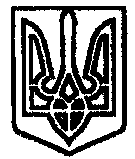 